Please call Allison Motsenbocker with any questions at (610) 639-0133 or email at Allison@plattparkchurch.org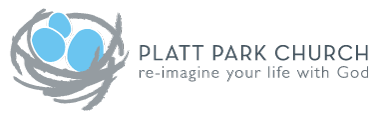 May                                     2017 Youth Group Calendar (Grades 6-12)Sun.Mon.Tue.Wed.Thu.Fri.Sat.12345678910111213Youth Group10:30-11:30Picnic/Games @ Platt Park 12-2pm14151617181920Youth Group10:30-11:30Mother’s DayClimbing @ Denver Bouldering Club2-4pm21222324252627Youth Group10:30-11:3028293031Youth Group10:30-11:30Memorial DayEvents